ÉQUIPE SOCIO-ÉDUCATIVERÉSIDENCE HABITAT JEUNES – BRIAND – FOCH - FERRAGES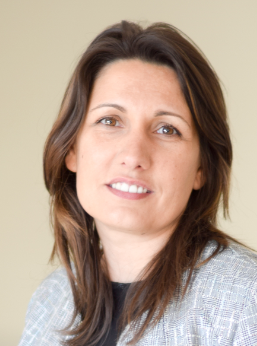 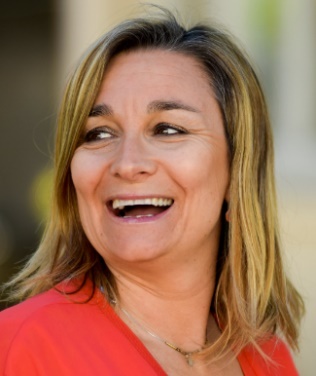 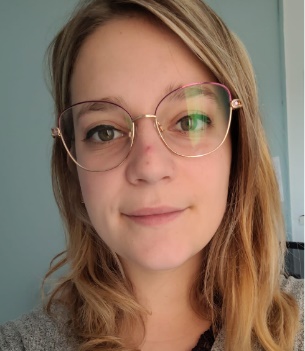 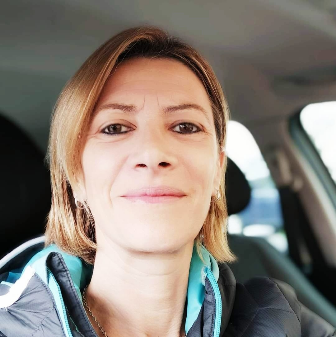 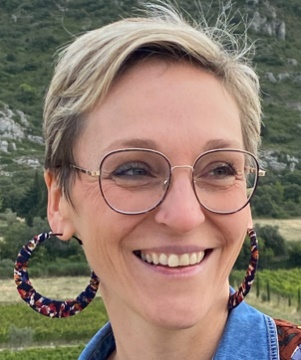 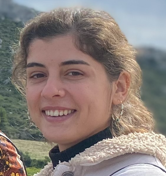 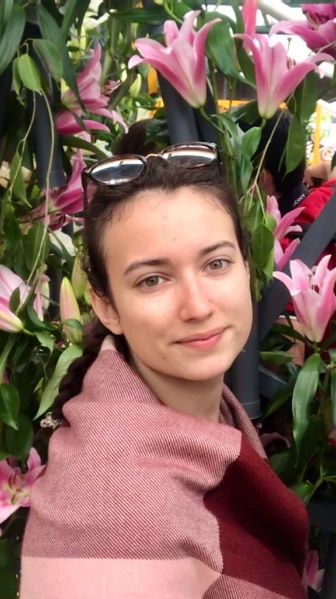 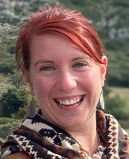 